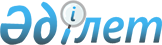 О снятии ограничительных мероприятийРешение акима Черниговского сельского округа Аулиекольского района Костанайской области от 23 декабря 2020 года № 12. Зарегистрировано Департаментом юстиции Костанайской области 29 декабря 2020 года № 9667
      В соответствии со статьей 35 Закона Республики Казахстан от 23 января 2001 года "О местном государственном управлении и самоуправлении в Республике Казахстан", с подпунктом 8) статьи 10-1 Закона Республики Казахстан от 10 июля 2002 года "О ветеринарии" и на основании представления главного государственного ветеринарно-санитарного инспектора государственного учреждения "Аулиекольская районная территориальная инспекция Комитета ветеринарного контроля и надзора Министерства сельского хозяйства Республики Казахстан" от 24 ноября 2020 года № 01-23/444 аким Черниговского сельского округа РЕШИЛ:
      1. Снять ограничительные мероприятия на территории села Харьковка Черниговского сельского округа Аулиекольского района Костанайской области в связи с возникновением болезни бруцеллез крупного рогатого скота.
      2. Признать утратившим силу решение акима Черниговского сельского округа "Об установлении ограничительных мероприятий" от 17 августа 2020 года № 6 (опубликовано 19 августа 2020 года в Эталонном контрольном банке нормативных правовых актов Республики Казахстан, зарегистрировано в Реестре государственной регистрации нормативных правовых актов под № 9384).
      3. Государственному учреждению "Аппарат акима Черниговского сельского округа" в установленном законодательством Республики Казахстан порядке обеспечить:
      1) государственную регистрацию настоящего решения в территориальном органе юстиции;
      2) размещение настоящего решения на интернет - ресурсе акимата Аулиекольского района после его официального опубликования.
      4. Контроль за исполнением настоящего решения оставляю за собой.
      5. Настоящее решение вводится в действие по истечении десяти календарных дней после дня его первого официального опубликования.
					© 2012. РГП на ПХВ «Институт законодательства и правовой информации Республики Казахстан» Министерства юстиции Республики Казахстан
				
      Аким Черниговского сельского округа 

Т. Ашимов
